令和元年　９月　１０日各中学校長　様神奈川県公立中学校教育研究会技 術・家 庭 科 研 究 部 会部 会 長   　　田 邊   正 彦（　公　印　省　略　）　神奈川県公立中学校教育研究会　技術・家庭科研究部会『創造ものづくり教育フェア in かながわ』の事前準備について　(依頼)　時下、皆様にはますますご清栄のこととお喜び申しあげます。日頃より本研究部会に対しまして、格別のご理解とご協力をいただきまして、感謝しております。　さて、『創造ものづくり教育フェアinかながわ』事前準備につきまして、つぎの通り開催致しますので、校務ご多用とは存じますが、貴校　　　　　　　　　　　様（教頭・副校長・統括教諭・主幹教諭・教諭）のご出席につきまして、ご高配頂きますよう、よろしくお願い申し上げます。　　１　名　称　　神奈川県公立中学校教育研究会　技術・家庭科研究部会　　　　　　　　　『創造ものづくり教育フェア in かながわ』の事前準備２　日　時　　令和元年１１月１日（金）　事務局準備　１５：００～３　会　場　　横浜市立港中学校                    神奈川県横浜市中区山下町241（代表℡　045-681-3618）石川町駅から徒歩約４分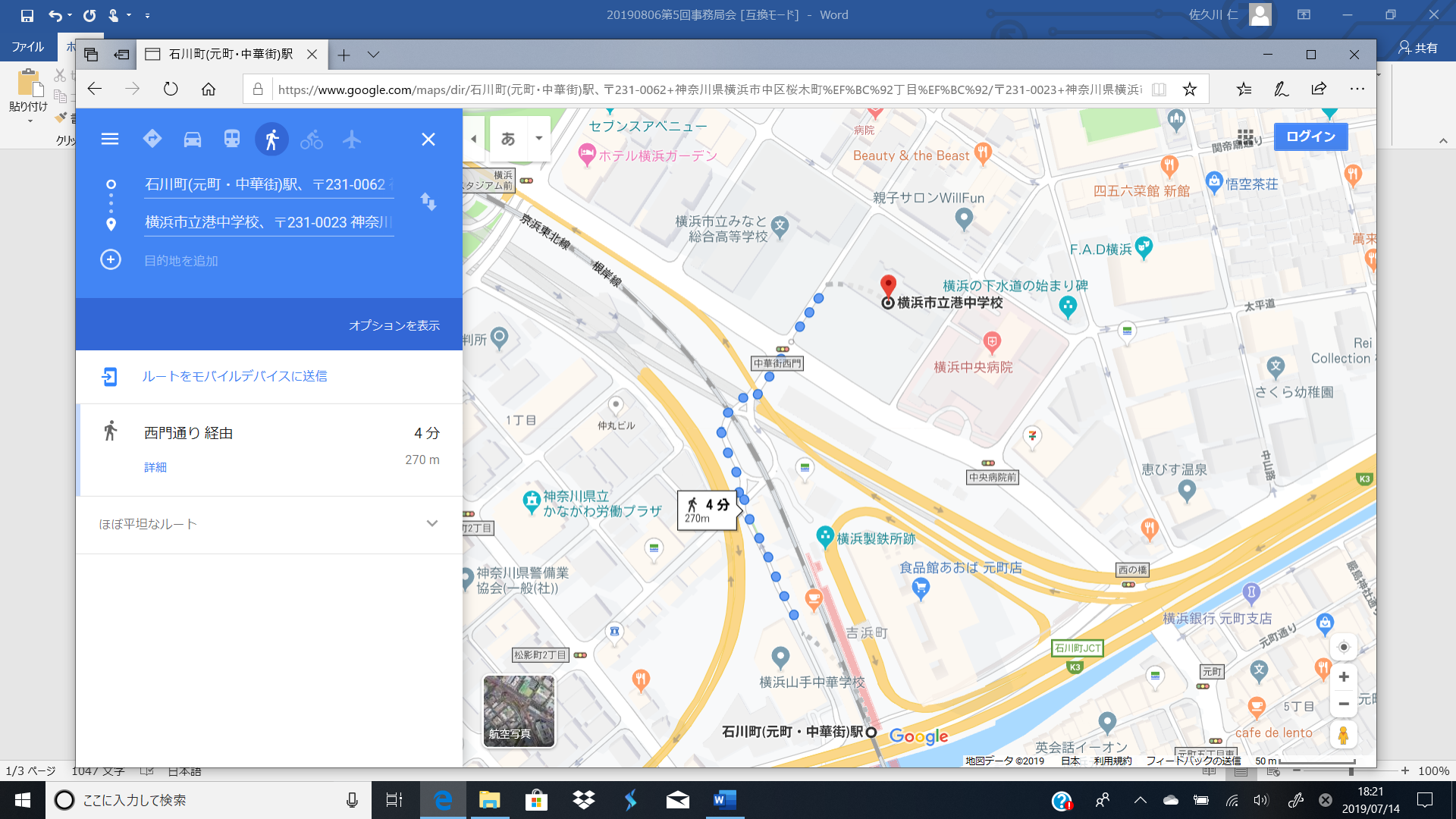 ４　内　容　　創造ものづくり教育フェアの作品展示および競技会の会場準備令和元年　９月　１０日部会長・副部会長　様事務局員　        様神奈川県公立中学校教育研究会技 術・家 庭 科 研 究 部 会部 会 長   　　田 邊   正 彦（　公　印　省　略　）　神奈川県公立中学校教育研究会　技術・家庭科研究部会『創造ものづくり教育フェア in かながわ』の事前準備について　(依頼)　時下、皆様にはますますご清栄のこととお喜び申しあげます。日頃より本研究部会に対しまして、格別のご理解とご協力をいただきまして、感謝しております。　さて、『創造ものづくり教育フェアinかながわ』事前準備につきまして、つぎの通り開催致しますので、校務ご多用とは存じますが、貴職の出席につきまして、よろしくお願い申し上げます。　　１　名　称　　神奈川県公立中学校教育研究会　技術・家庭科研究部会　　　　　　　　　『創造ものづくり教育フェア in かながわ』の事前準備２　日　時　　令和元年１１月１日（金）　事務局準備　１５：００～３　会　場　　横浜市立港中学校                    神奈川県横浜市中区山下町241（代表℡　045-681-3618）石川町駅から徒歩約４分４　内　容　　創造ものづくり教育フェアの作品展示および競技会の会場準備なお、会場は中学校を利用しますので、上履きをご持参下さい。